Матвеево – Курганский район, с. Новониколаевка Муниципальное  бюджетное общеобразовательное учреждение Новониколаевская средняя общеобразовательная школаРАБОЧАЯ ПРОГРАММАпо алгебре Уровень общего образования( класс): основное общее образование , 7,8 ,9 классКоличество часов : 312 часов ; 7 класс-105 часов                                                         8 класс- 105 часов                                                        9 класс-102 часУчитель первой квалифицированной категории : Гладких Татьяна ВладимировнаСроки реализации программы : 3 годаПрограмма разработана в соответствии с ФГОС ООО,  на основе Примерной программы основного общего образования по математике, с учетом УМК Алгебра. Дорофеев Г.В. и др. (7-9). 2021 уч. год.ПОЯСНИТЕЛЬНАЯ ЗАПИСКАРабочая программа составлена в соответствии с:Федерального закона  «Об образовании в Российской Федерации» №273-ФЗ от 29.12.2012.Федерального государственного образовательного стандарта основного общего образования (утвержден приказом Министерства образования и науки Российской Федерации от 17.12.2010 г. № 1897 «Об утверждении федерального государственного образовательного стандарта основного общего образования» (с изменениями)Распоряжения правительства РФ от 24 декабря 2013г. №2506-р «Об утверждении Концепции развития математического образования в  Российской Федерации»Основной образовательной программы основного общего  образования МБОУ Новониколаевской сош, утверждённого приказом директора школы №88 от 22.06.21 гПримерной программы основного общего образования по математикеУчебного плана МБОУ Новониколаевской сош в 2021 учебном году, утвержденного приказом директора №105 от 31.08.2021Положения о рабочей программе учебных курсов, предметов, дисциплин (модулей) педагогов МБОУ Новониколаевской сош, утверждённого приказом директора школы №104 от 31.08.21 г.Авторской программы   Алгебра 7-9  классы. Примерной рабочей программы. – М.: Просвещение, 2017.Программы Воспитания МБОУ Новониколаевской сош на 2021-2025уч.год( приказ №98 от 04.08.2021г)Наименование учебников используемых для изучения учебного предмета :Авторы: Г. В. Дорофеев, С. Б. Суворова, Е. А. Бунимович и др.Линия входит в серию «Академический школьный учебник».В состав УМК входят:рабочие программыучебникиГ. В. Дорофеев, С. Б. Суворова, Е. А. Бунимович и др. Алгебра. 7 классГ. В. Дорофеев, С. Б. Суворова, Е. А. Бунимович и др. Алгебра. 8 классГ. В. Дорофеев, С. Б. Суворова, Е. А. Бунимович и др. Алгебра. 9 классдидактические материалытематические тестыконтрольные работыметодические рекомендацииУчебники соответствуют Федеральному государственному образовательному стандарту основного общего образования. Основная идея – обеспечение уровневой дифференциации обучения за счёт широкого диапазона заданий. В курсе продолжается развитие вычислительной культуры учащихся, активно формируется алгебраический аппарат. Система упражнений дидактически организована. В задания включены такие виды деятельности, как анализ информации, наблюдение и эксперимент, конструирование алгоритмов, поиск закономерностей и т. д. Это позволяет учащимся осознанно овладевать универсальными учебными действиями. Каждая глава завершается рубрикой «Чему вы научились», помогающей ученику проверить себя на базовом уровне и оценить возможность выполнения более сложных заданий.Дидактические материалы состоят из обучающих и проверочных работ. Обучающие работы предназначены для организации текущего обучения и разделены на две части по уровню сложности. Проверочные работы в двух вариантах предназначены для оперативного контроля и рассчитаны на 10-15 минут.Контрольные работы включают тематические зачёты, контрольные работы за два учебных полугодия и итоговые тесты по курсу алгебры 7-9 классов.Методические рекомендации содержат методические комментарии к каждой главе учебника, рекомендации к решению упражнений, примерное распределение материала всех книг комплекта по изучаемым темам.Особенности линии:последовательно проводится содержатетельно-методическая линия, включающая комбинаторику, элементы теории вероятностей и статистику, которая органично сочетается с традиционными вопросами курсавозможность уровневой дифференциации за счет широкого диапазона уровня сложности заданий, распределенных в группы А и В.Рабочая программа рассчитана: в 7 классе  - 105 часов ( 3 ч в неделю ), в 8 классе – на 105 часов (3 ч в неделю),  в 9классе-102 часа (3ч в неделю) ,  всего 312учебных часов.        Программа учитывает  возрастные и психологические особенности школьников, учитывает их интересы и потребности, обеспечивает развитие учебной деятельности учащихся,  способствует формированию универсальных учебных действий, обеспечивающих овладение ключевыми компетенциями, составляющими основу умения учиться. Реализует цели и задачи МБОУ Новониколаевской сош.      Выбор данной авторской программы и учебно-методического комплекса обусловлен  преемственностью целей образования, логикой внутрипредметных связей, а также с возрастными особенностями развития учащихся, и опираются на вычислительные умения и навыки учащихся. Новизна данной программы определяется тем, что в основе построения данного курса лежит идея гуманизации обучения, соответствующая современным представлениям о целях школьного образования и уделяющая особое внимание личности ученика, его интересам и способностям. Предлагаемый курс позволяет обеспечить формирование как предметных умений, так и универсальных учебных действий школьников, а также способствует достижению определённых во ФГОС личностных результатов, которые в дальнейшем позволят учащимся применять полученные знания и умения для решения различных жизненных задач.Цели обучения математике: в направлении личностного развития: • развитие логического и критического мышления, культуры речи, способности к умственному эксперименту;• формирование у учащихся интеллектуальной честности и объективности, способности к преодолению мыслительных стереотипов, вытекающих из обыденного опыта;• воспитание качеств личности, обеспечивающих социальную мобильность, способность принимать самостоятельные решения;• формирование качеств мышления, необходимых для адаптации в современном информационном обществе;• развитие интереса к математическому творчеству и математических способностей;в метапредметном направлении:• формирование представлений о математике как части общечеловеческой культуры, о значимости математики в развитии цивилизации и современного общества;• развитие представлений о математике как форме описания и методе познания действительности, создание условий для приобретения первоначального опыта математического моделирования;• формирование общих способов интеллектуальной деятельности, характерных для математики и являющихся основой познавательной культуры, значимой для различных сфер человеческой деятельности;в предметном направлении:• овладение математическими знаниями и умениями, необходимыми для продолжения обучения в старшей школе или иных общеобразовательных учреждениях, изучения смежных дисциплин, применения в повседневной жизни;• создание фундамента для математического развития, формирования механизмов мышления, характерных для математической деятельности.Задачи обучения:приобретение математических знаний и умений;формирование представления о математических понятиях как о важнейших   математических моделях, позволяющих описывать и изучать разные процессы и явления;формирование представления о процессах и явлениях, имеющих вероятностный характер, о статистических закономерностях в реальном мире, об основных понятиях элементарной теории вероятностей; умений находить и оценивать вероятности наступления событий в простейших практических ситуациях и основные характеристики случайных величин;овладение обобщенными способами мыслительной, творческой деятельностей;учиться поиску, систематизации, анализу и классификации информации, используя разнообразные информационные источники, включая учебную справочную литературу, современные информационные технологии;освоение компетенций: учебно-познавательной, коммуникативной, рефлексивной,  личностного саморазвития, ценностно-ориентационной.Ценностные ориентиры содержания курсаМатематическое образование играет важную роль, как в практической, так и в духовной жизни общества. Практическая сторона математического образования связана с формированием способов деятельности, духовная- с интеллектуальным развитием человека, формированием характера и общей культуры.Практическая полезность математики обусловлена тем, что ее предметом являются фундаментальные структуры реального мира: пространственные формы и количественные отношения – от простейших, усваиваемых в непосредственном опыте, до достаточно сложных, необходимых для развития научных и технологических идей. Без конкретных математических знаний затруднено понимание принципов устройства и использование современной техники, восприятие и интерпретация разнообразной социальной, экономической, политической информации, малоэффективна повседневная практическая деятельность. Каждому человеку в своей жизни приходится выполнять достаточно сложные расчеты, находить в справочниках нужные формулы и применять их, владеть практическими приемами геометрических измерений и построений, читать информацию, представленную в виде таблиц, диаграмм, графиков, понимать вероятностный характер случайных событий, составлять несложные алгоритмы и др.Без базовой математической подготовки невозможно стать образованным человеком.В школе математика служит опорным предметом для изучения смежных дисциплин.В послешкольной жизни реальной необходимостью в наши дни является непрерывное образование, что требует полноценной базовой общеобразовательной подготовки, в том числе и математической. И наконец, все больше специальностей, где необходим высокий уровень образования, связано с непосредственным применением математики (экономика, бизнес, финансы, физика, химия, техника, информатика, биология и др.). Таким образом, расширяется круг школьников, для которых математика становится значимым предметом.Для жизни в современном обществе важным является формирование математического стиля мышления, проявляющегося в определенных умственных навыках. В процессе математической деятельности в арсенал приемов и методов человеческого мышления естественным образом включается индукция и дедукция, обобщение и конкретизация, анализ и синтез, классификация и систематизация, абстрагирование и аналогия. Объекты математических умозаключений и правила их конструирования вскрывают механизм логических построений, вырабатывают умения формулировать, обосновывать и доказывать суждения, тем самым развивают логическое мышление. Ведущая роль принадлежит математике в формировании алгоритмического мышления и воспитании умений действовать по заданному алгоритму и конструировать новые. В ходе решения задач – основной учебной деятельности на уроках алгебры -  развиваются творческая и прикладная стороны мышления.Обучение математике дает возможность развивать у учащихся точную, экономную, и информационную речь, умение отбирать наиболее подходящие языковые (в частности, символические, графические) средства.Математическое образование вносит свой вклад в формирование общей культуры человека. Необходимым компонентом общей культуры в современном толковании является общее знакомство с методами познания действительности, представление о предмете и методе математики, его отличия от методов естественных и гуманитарных наук, об особенностях применения математики для решения научных и прикладных задач.Изучение математики способствует эстетическому воспитанию человека, пониманию красоты и изящества математических рассуждений, восприятию геометрических форм, усвоению идеи симметрии.История развития математического знания дает возможность пополнить запас историко-научных знаний школьников, сформировать у них представления о математике как части общечеловеческой культуры. Знакомство с основными историческими вехами возникновения и развития математической науки, с историей великих открытий, именами людей, творивших науку, должно войти в интеллектуальный багаж каждого культурного человека.Планируемые результаты освоения учебного предметаПланируемые результаты освоения  учебного предмета «Математика» на уровне основного общего образования.Освоение учебного предмета «Математика» должно обеспечивать достижение на уровне основного общего образования следующих личностных, метапредметных и предметных образовательных результатов:ЛИЧНОСТНЫЕ РЕЗУЛЬТАТЫЛичностные результаты освоения программы учебного предмета «Математика» характеризуются:Патриотическое воспитание:проявлением интереса к прошлому и настоящему российской математики, ценностным отношением к достижениям российских математиков и российской математической школы, к использованию этих достижений в других науках и прикладных сферах.Гражданское и духовно-нравственное воспитание:готовностью к выполнению обязанностей гражданина и реализации его прав, представлением о математических основах функционирования различных структур, явлений, процедургражданского общества (выборы, опросы и пр.); готовностью к обсуждению этических проблем, связанных с практическим применением достижений науки, осознанием важности морально- этических принципов в деятельности учёного.Трудовое воспитание:установкой на активное участие в решении практических задач математической направленности, осознанием важности математического образования на протяжении всей жизни для успешной профессиональной деятельности и развитием необходимых умений; осознанным выбором и построением индивидуальной траектории образования и жизненных планов с учётом личных интересов и общественных потребностей.Эстетическое воспитание:способностью к эмоциональному и эстетическому восприятию математических объектов, задач, решений, рассуждений; умению видеть математические закономерности в искусстве.Ценности научного познания:ориентацией в деятельности на современную систему научных представлений об основных закономерностях развития человека, природы и общества, пониманием математической наукикак сферы человеческой деятельности, этапов её развития и значимости для развития цивилизации; овладением языком математики и математической культурой как средством познаниямира; овладением простейшими навыками исследовательской деятельности. Физическое воспитание, формирование культуры здоровья и эмоцио-нального благополучия:готовностью применять математические знания в интересах своего здоровья, ведения здорового образа жизни (здоровое питание, сбалансированный режим занятий и отдыха, регулярная физическая активность); сформированностью навыка рефлексии, признанием своего права на ошибку и такого же права другого человека.Экологическое воспитание:ориентацией на применение математических знаний для решения задач в области сохранности окружающей среды, планирования поступков и оценки их возможных последствий для окружающей среды; осознанием глобального характера экологических проблем и путей их решения.Личностные результаты, обеспечивающие адаптацию обучающегося к изменяющимся условиям социальной и природной среды: готовностью к действиям в условиях неопределённости, повышению уровня своей компетентности через практическую деятельность, в том числе умение учиться у других людей, приобретать в совместной деятельности новые знания, навыки икомпетенции из опыта других; необходимостью в формировании новых знаний, в том числеформулировать идеи, понятия, гипотезы  об объектах и явлениях, в том числе ранее не известных, осознавать дефициты собственных знаний и компетентностей, планировать своё развитие; способностью осознавать стрессовую ситуацию, воспринимать стрессовую ситуацию как вызов, требующий контрмер,корректировать принимаемые решения и действия, формулировать и оценивать риски и последствия, формировать опыт.Это так же -умение ясно, точно, грамотно излагать свои мысли в устной и письменной речи, понимать смысл поставленной задачи, выстраивать аргументацию, приводить примеры и контрпримеры;-критичность мышления, умение распознавать логически некорректные высказывания, отличать гипотезу от факта;-представление о математической науке как сфере человеческой деятельности, об этапах ее развития, о ее значимости для развития цивилизации;креативность мышления, инициатива, находчивость, активность при решении математических задач;-умение контролировать процесс и результат учебной математической деятельности;-способность к эмоциональному восприятию математических объектов, задач, решений, рассуждений;МЕТАПРЕДМЕТНЫЕ РЕЗУЛЬТАТЫМетапредметные результаты освоения программы учебного предмета «Математика» характеризуются овладением универсальными познавательными действиями, универсальнымикоммуникативными действиями и универсальными регулятивными действиями.1) Универсальные познавательные действия обеспечивают формирование базовых когнитивных процессов обучающихся (освоение методов познания окружающего мира; применение логических, исследовательских операций, умений работать с информацией).Базовые логические действия:- выявлять и характеризовать существенные признаки математических объектов, понятий, отношений между понятиями; формулировать определения понятий; устанавливать существенный признак классификации, основания для обобщения и сравнения, критерии проводимого анализа;- воспринимать, формулировать и преобразовывать суждения: утвердительные и отрицательные, единичные, частные и общие; условные;- выявлять математические закономерности, взаимосвязи и противоречия в фактах, данных, наблюдениях и утверждениях; предлагать критерии для выявления закономерностей и противоречий;- делать выводы с использованием законов логики, дедуктивных и индуктивных умозаключений, умозаключений по аналогии;- разбирать доказательства математических утверждений (прямые и от противного), проводить самостоятельно несложные доказательства математических фактов, выстраивать аргументацию, приводить примеры и  контрпримеры; обосновывать собственные рассуждения;- выбирать способ решения учебной задачи (сравнивать несколько вариантов решения, выбирать наиболее подходящий  с учётом самостоятельно выделенных критериев).Базовые исследовательские действия:- использовать вопросы как исследовательский инструмент познания; формулировать вопросы, фиксирующие противоречие, проблему, самостоятельно устанавливать искомое и данное, формировать гипотезу, аргументировать свою позицию, мнение;-  проводить по самостоятельно составленному плану несложный эксперимент, небольшое исследование по установлению особенностей математического объекта, зависимостей объектов между собой;-  самостоятельно формулировать обобщения и выводы по результатам проведённого наблюдения, исследования, оценивать достоверность полученных результатов, выводов и обобщений;- прогнозировать возможное развитие процесса, а также выдвигать предположения о его развитии в новых условиях.Работа с информацией:-  выявлять недостаточность и избыточность информации, данных, необходимых для решения задачи;-  выбирать, анализировать, систематизировать и интерпретировать информацию различных видов и форм представления;- выбирать форму представления информации и иллюстрировать решаемые задачи схемами, диаграммами, иной графикой и их комбинациями;- оценивать надёжность информации по критериям, предложенным учителем или сформулированным самостоятельно.2) Универсальные коммуникативные действия обеспечивают сформированность социальных навыков обучающихся.Общение:- воспринимать и формулировать суждения в соответствии с условиями и целями общения; ясно, точно, грамотно выражать свою точку зрения в устных и письменных текстах, давать пояснения по ходу решения задачи, комментировать полученный результат;- в ходе обсуждения задавать вопросы по существу обсуждаемой темы, проблемы, решаемой задачи, высказывать идеи, нацеленные на поиск решения; сопоставлять свои суждения с суждениями других участников диалога, обнаруживать различие и сходство позиций; в корректной форме формулироватьразногласия, свои возражения;- представлять результаты решения задачи, эксперимента, исследования, проекта; самостоятельно выбирать формат выступления с учётом задач презентации и особенностей аудитории.Сотрудничество:- понимать и использовать преимущества командной и индивидуальной работы при решении учебных математических задач; принимать цель совместной деятельности, планировать организацию совместной работы, распределять виды работ, договариваться, обсуждать процесс и результат работы; обобщать мнения нескольких людей;- участвовать в групповых формах работы (обсуждения, обмен мнениями, мозговые штурмы и др.); выполнять свою часть работы и координировать свои действия с другими членами команды; оценивать качество своего вклада в общий продукт по критериям, сформулированным участниками взаимодействия.3) Универсальные регулятивные действия обеспечивают формирование смысловых установок и жизненных навыков личности.Самоорганизация:- самостоятельно составлять план, алгоритм решения задачи (или его часть), выбирать способ решения с учётом имеющихся ресурсов и собственных возможностей, аргументировать и корректировать варианты решений с учётом новой информации.Самоконтроль:- владеть способами самопроверки, самоконтроля процесса и результата решения математической задачи;- предвидеть трудности, которые могут возникнуть при решении задачи, вносить коррективы в деятельность на основе новых обстоятельств, найденных ошибок, выявленных трудностей;-  оценивать соответствие результата деятельности поставленной цели и условиям, объяснять причины достижения или недостижения цели, находить ошибку, давать оценку приобретённомуопыту.ПРЕДМЕТНЫЕ РЕЗУЛЬТАТЫПредметные результаты освоения рабочей программы представлены по годам обучения в следующих разделах программы в рамках отдельных курсов:  в 7—9 классах — курсов «Алгебра», «Геометрия», «Вероятность и статистика».Развитие логических представлений и навыков логического мышления осуществляется на протяжении всех лет обучения в основной школе в рамках всех названных курсов. Предполагается, что выпускник основной школы сможет строить высказывания и отрицания высказываний, распознавать истинные и ложные высказывания, приводить примеры и контрпримеры, овладеет понятиями: определение, аксиома, теорема, доказательство— и научится использовать их при выполнении учебных и внеучебных задач.  Предметные результаты по годам обучения  В 7 КЛАССЕПЛАНИРУЕМЫЕ предметные  РЕЗУЛЬТАТЫ ИЗУЧЕНИЯКУРСА АЛГЕБРЫ В 8 КЛАССЕ	ПЛАНИРУЕМЫЕ предметные  РЕЗУЛЬТАТЫ 9 классСодержание учебного предметаВ курсе алгебры можно выделить следующие основные содержательные линии: арифметика; алгебра; функции; вероятность и статистика. Наряду с этим в содержание включены два дополнительных методологических раздела: логика и множества; математика в историческом развитии, что связано с реализацией целей общеинтеллектуального и общекультурного развития учащихся. Содержание каждого из этих разделов разворачивается в содержательно-методическую линию, пронизывающую все основные содержательные линии. При этом первая линия — «Логика и множества» — служит цели овладения учащимися некоторыми элементами универсального математического языка, вторая — «Математика в историческом развитии» — способствует созданию общекультурного, гуманитарного фона изучения курса.Содержание линии «Арифметика» служит базой для дальнейшего изучения учащимися математики, способствует развитию их логического мышления, формированию умения пользоваться алгоритмами, а также приобретению практических навыков, необходимых в повседневной жизни. Развитие понятия о числе в основной школе связано с рациональными и иррациональными числами, формированием первичных представлений о действительном числе.Содержание линии «Алгебра» способствует формированию у учащихся математического аппарата для решения задач из разделов математики, смежных предметов и окружающей реальности. Язык алгебры подчёркивает значение математики как языка для построения математических моделей процессов и явлений реального мира.Развитие алгоритмического мышления, необходимого, в частности, для освоения курса информатики, и овладение навыками дедуктивных рассуждений также являются задачами изучения алгебры. Преобразование символьных форм вносит специфический вклад в развитие воображения учащихся, их способностей к математическому творчеству. В основной школе материал группируется вокруг рациональных выражений.Содержание раздела «Функции» нацелено на получение школьниками конкретных знаний о функции как важнейшей математической модели для описания и исследования разнообразных процессов. Изучение этого материала способствует развитию у учащихся умения использовать различные языки математики (словесный, символический, графический), вносит вклад в формирование представлений о роли математики в развитии цивилизации и культуры.Раздел «Вероятность и статистика» — обязательный компонент школьного образования, усиливающий его прикладное и практическое значение. Этот материал необходим, прежде всего, для формирования у учащихся функциональной грамотности — умения воспринимать и критически анализировать информацию, представленную в различных формах, понимать вероятностный характер многих реальных зависимостей, производить простейшие вероятностные расчёты. Изучение основ комбинаторики позволит учащемуся осуществлять рассмотрение случаев, перебор и подсчёт числа вариантов, в том числе в простейших прикладных задачах.     При изучении статистики и вероятности обогащаются представления о современной картине мира и методах его исследования, формируется понимание роли статистики как источника социально значимой информации и закладываются основы вероятностного мышления.7 классГлава 1. Дроби и проценты (10 ч.) Сравнение дробей. Вычисления с рациональными числами. Степень с натуральным показателем. Задачи на проценты. Статистические характеристики. Обзор и контроль.Цель: систематизировать и обобщить сведения об обыкновенных и десятичных дробях, научить учащихся пользоваться эквивалентными представлениями чисел в ходе решения задач, обеспечить на этой основе дальнейшее развитие вычислительных навыков и умений решать задачи на проценты, сформировать первоначальные умения статистического анализа больших массивов числовых данных.Характеристика основных видов деятельности ученика (на уровне учебных действий):Сравнивать и упорядочивать рациональные числа. Выполнять вычисления с рациональными числами, вычислять значения степеней с натуральными показателями. Выполнять прикидку и оценку в ходе вычислений. Использовать эквивалентные представления дробных чисел при их сравнении и в вычислениях. Проводить несложные исследования, связанные со свойствами дробных чисел, опираясь на числовые эксперименты (в том числе с использованием калькулятора, компьютера). Осуществлять поиск информации (в СМИ), содержащей данные, выраженные в процентах, интерпретировать эти данные. Решать задачи на проценты и дроби (в том числе задачи из реальной практики, используя при необходимости калькулятор). Приводить примеры числовых данных (цена, рост, время на дорогу), находить среднее арифметическое, моду и размах числовых наборов, в том числе извлекая необходимую информацию из таблиц и диаграмм. Приводить содержательные примеры использования среднего арифметического, моды и размаха для описания данных (демографические и социологические данные, спортивные показатели и др.)Глава 2. Прямая и обратная пропорциональность (10ч)Зависимости и формулы. Прямая пропорциональность. Обратная пропорциональность. Пропорции. Решение задач с помощью пропорций. Пропорциональное деление.Цель: сформулировать представление о прямой и обратной пропорциональностях как специальных видах зависимостей между двумя величинами; ввести понятие пропорции и показать возможность решения задач с помощью пропорций; разъяснить смысл понятия «пропорциональное деление» и продемонстрировать его применение в реальных ситуациях.Характеристика основных видов деятельности ученика (на уровне учебных действий):Моделировать несложные зависимости с помощью формул; выполнять вычисления по формулам, выражать из формулы одни величины через другие. Распознавать прямую и обратную пропорциональные зависимости. Использовать свойства прямой и обратной пропорциональности для выполнения практических расчётов. Решать текстовые задачи на прямую и обратную пропорциональные зависимости, на пропорциональное деление (в том числе с контекстом из смежных дисциплин, из реальной жизни). Анализировать и осмысливать текст задачи, моделировать условие с помощью схем, строить логическую цепочку рассуждений; критически оценивать полученный ответ, осуществлять само- контроль, проверяя ответ на соответствие условию.Глава 3. Введение в алгебру ( 8 ч)Буквенная запись свойств действий над числами. Преобразование буквенных выражений. Раскрытие скобок, приведение подобных слагаемых, раскрытие скобок, упрощение произведений. Выполнять числовые подстановки в буквенное выражение, вычислять числовое значение буквенного выражения. Приведение подобных слагаемых.Характеристика основных видов деятельности ученика (на уровне учебных действий):Применять язык алгебры при выполнении элементарных знаково-символических действий: использовать буквы для обозначения чисел, для записи общих утверждений; моделировать буквенными выражениями условия, описанные словесно, рисунком или чертежом; преобразовывать алгебраические суммы и произведения (выполнять приведение подобных слагаемых, раскрытие скобок, упрощение произведений). Выполнять числовые подстановки в буквенное выражение, вычислять числовое значение буквенного выражения.Глава 4. Уравнения ( 7ч)Алгебраический способ решения задач. Корни уравнения. Решение уравнений. Решение задач с помощью уравненийХарактеристика основных видов деятельности ученика (на уровне учебных действий):Переходить от словесной формулировки условия задачи к алгебраической модели путём составления уравнения. Проводить доказательные рассуждения о корнях уравнения с опорой на определение корня. Объяснять и формулировать правила преобразования уравнений. Конструировать алгоритм решения линейных уравнений, распознавать линейные уравнения, решать линейные уравнения, а также уравнения, сводящиеся к ним, с помощью простейших преобразований. Решать текстовые задачи алгебраическим способом: составлять уравнение по условию задачи, решать составленное уравнение. Проводить рассуждения, основанные на интерпретации условия поставленной задачи, для поиска целых корней не- которых несложных нелинейных уравнений.Глава 5. Координаты и графики (13ч)Множества точек на координатной прямой. Расстояние между точками координатной прямой. Множества точек на координатной плоскости. Графики. Ещё несколько важных графиков. Графики вокруг нас.Характеристика основных видов деятельности ученика (на уровне учебных действий):Изображать числа точками координатной прямой, пары чисел точками координатной плоскости. Строить на координатной плоскости геометрические изображения множеств, заданных алгебраически, описывать множества точек координатной плоскости (области, ограниченные горизонтальными и вертикальными прямыми и пр.) алгебраическими соотношениями. Строить графики простейших зависимостей, за- данных алгебраическими соотношениями, проводить несложные исследования особенностей этих графиков. Моделировать реальные зависимости графиками. Читать графики реальных зависимостей.Глава 6. Свойства степени с натуральным показателем (11ч)Произведение и частное степеней. Степень степени, произведения и дроби. Решение комбинаторных задач. Перестановки.Характеристика основных видов деятельности ученика (на уровне учебных действий):Формулировать, записывать в символической форме и обосновывать свойства степени с натуральным показателем, применять свойства степени для преобразования выражений и вычислений. Выполнять перебор всех возможных вариантов для пересчёта объектов или комбинаций. Применять правило комбинаторного умножения для решения задач на нахождение числа объектов или комбинаций (диагонали многоугольника, рукопожатия, число кодов, шифров, паролей и т. п.). Распознавать задачи на определение числа перестановок и выполнять соответствующие вычисления.Глава 7. Многочлены (16ч)Одночлены и многочлены. Сложение и вычитание многочленов. Умножение одночлена на многочлен. Умножение многочлена на многочлен. Формулы квадрата суммы и квадрата разности. Решение задач с помощью уравнений. Характеристика основных видов деятельности ученика (на уровне учебных действий):Выполнять действия с многочленами. Доказывать формулы сокращённого умножения (для двучленов), применять их в преобразованиях выражений и вычислениях. Проводить исследование для конструирования и последующего доказательства новых формул сокращённого умножения. Решать уравнения, сводящиеся к линейным уравнениям. Решать текстовые задачи алгебраическим способом: моделировать условие задачи рисунком, чертежом; переходить от словесной формулировки условия задачи к алгебраической модели путём составления уравнения; решать составленное уравнениеГлава 8. Разложение многочленов на множители (15ч)Вынесение общего множителя за скобки. Способ группировки. Формула разности квадратов. Формулы разности и суммы кубов. Разложение на множители с применением нескольких способов. Решение уравнений с помощью разложения на множители.Характеристика основных видов деятельности ученика (на уровне учебных действий):Выполнять разложение многочленов на множители, применяя различные способы; анализировать многочлен и распознавать возможность применения того или иного приёма разложения его на множители. Применять различные формы самоконтроля при выполнении преобразований. Применять разложение на множители к решению уравненийГлава 9. Частота и вероятность (7ч)Случайные события. Частота случайного события. Вероятность случайного события.Характеристика основных видов деятельности ученика (на уровне учебных действий):Проводить эксперименты со случайными исходами, в том числе с помощью компьютерного моделирования, интерпретировать их результаты. Вычислять частоту случайного события; оценивать вероятность с помощью частоты, полученной опытным путём; прогнозировать частоту наступления события по его вероятности. Приводить примеры случайных событий, в частности достоверных и невозможных событий, маловероятных событий. Приводить примеры равновероятных событийПовторение. (9 час) Итоговая контрольная работа                 Содержание учебного предмета  8 классПовторение 2 часа.1. Алгебраические дроби - 23 часов.Конструировать алгебраические выражения. Находить область определения алгебраической дроби; выполнять числовые подстановки и вычислять значение дроби, в том числе с помощью калькулятора. Формулировать основное свойство алгебраической дроби и применять его для преобразования дробей. Выполнять действия с алгебраическими дробями. Применять преобразования выражений для решения задач. Выражать переменные из формул {физических, геометрических, описывающих бытовые ситуации). Проводить исследования, выявлять закономерности. Формулировать определение степени с целым показателем. Формулировать, записывать в символический формeи иллюстрировать примерами свойства степени с целым показателем применять свойства степени для преобразования выражений и вычислений. Использовать запись чисел в стандартном виде для выражения размеров объектов, длительности процессов в окружающем мире. Сравнивать числа и величины, записанные с использованием степени 10. Выполнять вычисления с реальными данными. Выполнять прикидку и оценку результатов вычислений. Решать уравнения с дробными коэффициентами, решать текстовые задачи алгебраическим методом.2. Квадратные корни - 16 часов.Формулировать определения квадратного корня из числа. Применять график функции  у= х2 для нахождёния корней квадратных уравнений, используя при необходимости калькулятор; проводить оценку квадратных корней. Строить график функции у=,исследовать по графику её свойства. Доказывать свойства арифметических квадратных корней; применять их к преобразованию выражений. Вычислять значения выражений, содержащих квадратные корни; выполнять знаково-символические действия с использованием обозначений квадратного и кубического корня:  , .Исследовать уравнение вида х2=а. Находить точные и приближённые значения квадратных и кубических корней при а > 0.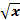 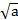 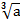 Формулировать определение корня третьей степени; находить; значения кубических корней, при необходимости используя калькулятор.3.Квадратные уравнения - 15 часов.Распознавать квадратные уравнения, классифицировать их. Выводить формулу корней квадратного уравнения. Решать квадратные уравнения — полные и неполные. Проводить простейшие исследования квадратных уравнений. Решать уравнения, сводящиеся квадратным, путём преобразований, а также с помощью замены переменной. Наблюдать и анализировать связь между корнямии коэффициентами квадратного уравнения. Формулировать и доказывать теорему Виета, а также обратная теорема, применять эти теоремы для решения разнообразных задач. Решать текстовые задачи алгебраическим способом; переходит от словесной формулировки условия задачи к алгебраической мод ели путём составления уравнения; решать составленное уравнение; интерпретировать результат. Распознавать квадратный трёхчлен, выяснять возможность разложения на множители, представлять квадратный трёхчлен в виде произведения линейных множителей. Применять различные приёмы самоконтроля при выполнении преобразований. Проводить исследования квадратных уравнений с буквенными коэффициентами, выявлять закономерности4. Системы уравнений - 14 часов.Определять, является ли пара чисел решением уравнения с двумя переменными; приводить примеры решений уравнений с двумя переменными. Решать задачи, алгебраической моделью которых является уравнение с двумя переменными; находить целые решения путём перебора.Распознавать линейные уравнения с двумя переменными; строить прямые — графики линейных уравнений; извлекать из уравнения вида у=кх+1 информацию о положении прямой в координатной плоскости. Распознавать параллельные и пересекающиеся прямые по их уравнениям; конструировать уравнения прямых, параллельных данной прямой. Использовать приёмы самоконтроля при построении графиков линейных уравнений. Решать системы двух линейных уравнений с двумя переменными; использовать графические представления для исследования систем линейных уравнений; решать простейшие системы, в которых одно из уравнений не является линейным. Применять алгебраический аппарат для решения задач на координатной плоскости, решать текстовые задачи алгебраическим способом; переходить от словесной формулировки условия задачи к алгебраической модели путём составления системы уравнений; решать составленную систему уравнений; интерпретировать результат.
5. Функции  - 14 часов.Вычислять значение функций, заданных формулами (при необходимости использовать калькулятор); составлять таблицы значений функции.Строить по точкам графики функций. Описывать свойства функции на основе ее графического представления.Моделировать реальные зависимости формулами и графиками. Читать графики реальных зависимостей. Использовать функциональную символику для записи разнообразных фактов, связанных с рассматриваемыми функциями, обогащая опыт выполнения знаково-символических действий. Строить речевые конструкции с использованием функциональной терминологии. Использовать компьютерные программы для по- строения графиков функций, для исследования положений на координатной плоскости графиков функций в зависимости от значений коэффициентов, входящих в формулу .Распознавать виды изучаемых функций. Показывать схематически расположение на координатной плоскости графиков линейной и обратной пропорциональности функций в зависимости от значений коэффициентов, входящих в формулы. Строить графики изучаемых функций; описывать их свойства.6. Вероятность и статистика - 9 часов.Характеризовать числовые ряды с помощью различных средних. Находить вероятности событий при равновозможных исходах; решать задачи на вычисление вероятностей с применением комбинаторики. Находить геометрические вероятности.5. Повторение – 12 часов.Ключевые темы курса «Алгебра» - 8 класс. Алгебраические дроби, квадратные уравнения, системы уравнений, функции.                                           Содержание предмета 9 классНеравенства (22 час) Действительные числа как бесконечные десятичные дроби. Числовые неравенства и их свойства. Доказательство числовых и алгебраических неравенств. Линейные неравенства с одной переменной и их системы. Точность приближения, относительная точность.Основная   цель — познакомить учащихся со свойствами числовых неравенств и их применением к решению задач (сравнение и оценка значений выражений, доказательство неравенств и др.); выработать умение решать линейные неравенства с одной переменной и их системы.Изучение темы начинается с обобщения и систематизации знаний о действительных числах, повторения известных учащимся терминов: натуральные, целые, рациональные, действительные числа — и рассмотрения отношений между соответствующими числовыми множествами.  Свойства числовых неравенств иллюстрируются геометрически и подтверждаются числовыми примерами. Рассмотрение вопроса о решении линейных неравенств с одной переменной сопровождается введением понятий равносильных уравнений и неравенств, формулируются свойства равносильности уравнений и неравенств. Приобретенные учащимися умения получают развитие при решении систем линейных неравенств с одной переменной. Рассматривается вопрос о доказательстве неравенств. Учащиеся знакомятся с некоторыми приемами доказательства неравенств; система упражнений содержит значительное число заданий на применение аппарата неравенств.Квадратичная функция (17 час)Функция у = ах2 + bх + с и ее график. Свойства квадратичной функции: возрастание и убывание, сохранение знака на промежутке, наибольшее (наименьшее) значение. Решение неравенств второй степени с одной переменной.Основная   цель — познакомить учащихся с квадратичной функцией как с математической моделью, описывающей многие зависимости между реальными величинами; научить строить график квадратичной функции и читать по графику ее свойств сформировать умение использовать графические представлен для решения квадратных неравенств.Изучение темы начинается с общего знакомства с функцией у =ах2 + bх + с; рассматриваются готовые графики квадратичных функций и анализируются их особенности (наличие оси симметрии, вершины, направление ветвей, расположение по отношению к оси х), при этом активизируются общие сведения о функциях, известные учащимся из курса 8 класса; учащиеся учатся строить параболу по точкам с опорой на ее симметрию. Далее следует более детальное изучение свойств квадратичной функции, особенностей ее графика и приемов его построения. В связи с этим рассматривается перенос вдоль осей координат произвольных графиков. Центральным моментом темы является доказательство того, что график любой квадратичной функции у = ах2 + bх + с может быть получен с помощью сдвигов вдоль координатных осей параболы у = ах2. Теперь учащиеся по коэффициентам квадратного трехчлена ах2 + bх+ с могут представить общий вид соответствующей параболы и вычислить координаты ее вершины.В системе упражнений значительное место должно отводиться задачам прикладного характера, которые решаются с опорой на графические представления. Уравнения и системы уравнений (20 час)Рациональные выражения. Допустимые значения переменных, входящих в алгебраические выражения. Тождество, доказательство тождеств. Решение целых и дробных уравнений с одной переменной. Примеры решения нелинейных систем уравнений с двумя переменными. Решение текстовых задач. Графическая интерпретация решения уравнений и систем уравнений.Основная   цель — систематизировать сведения о рациональных выражениях и уравнениях; познакомить учащихся с некоторыми приемами решения уравнений высших степеней, обучить решению дробных уравнений, развить умение решать системы нелинейных уравнений с двумя переменными, а также текстовые задачи; познакомить с применением графиков для исследования и решения систем уравнений с двумя переменными и уравнений с одной переменной.В данной теме систематизируются, обобщаются и развиваются теоретические представления и практические умения учащихся, связанные с рациональными выражениями, уравнениями, системами уравнений. Уточняется известное из курса 7 класса понятие тождественного равенства двух рациональных выражений; его содержание раскрывается с двух позиций — алгебраической и функциональной. Вводится понятие тождества, обсуждаются приемы доказательства тождеств.Значительное место в теме отводится решению уравнений с одной переменной. Систематизируются и углубляют знания, учащихся о целых уравнениях, основное внимание уделяется решению уравнений третьей и четвертой степени уже знакомыми учащимся приемами — разложением на множители и введением новой переменной.   Продолжается решение систем уравнений, в том числе рассматриваются системы, в которых одно уравнение первой, а другое — второй степени, и примеры более сложных систем.В заключение проводится графическое исследование уравнений с одной переменной. Вообще графическая интерпретация алгебраических выражений, уравнений и систем должна широко использоваться при изложении материала всей темы.Арифметическая и геометрическая прогрессии (16 час)Арифметическая и геометрическая прогрессии. Формулы n – гочлена и суммы nчленов арифметической и геометрической прогрессий. Простые и сложные проценты.Основная цель — расширить представления, учащихся о числовых последовательностях; изучить свойства арифметической и геометрической прогрессий; развить умение решать задачи на проценты.В данной теме вводятся необходимые термины и символика, в результате чего создается содержательная основа для осознанного изучения числовых последовательностей, которые неоднократно встречались в предыдущих темах курса.  Введение понятий арифметической и геометрической прогрессий следует осуществлять на основе рассмотрения примеров из реальной жизни. На конкретных: примерах вводятся понятия простых и сложных процентов, которые позволяют рассмотреть большое число практико-ориентированных задач.Статистика и вероятность (15 час)Генеральная совокупность и выборка. Ранжирование данных. Полигон частот. Интервальный ряд. Гистограмма. Выборочная дисперсия, среднее квадратичное отклонение.Основная цель — сформировать представление о статистических исследованиях, обработке данных и интерпретации результатов.В данной теме представлен завершающий фрагмент вероятностно-статистической линии курса. В ней рассматриваются доступные учащимся примеры комплексных статистических исследований, в которых используются полученные ранее знания о случайных экспериментах, способах представления данных и статистических характеристиках. 
6 . Повторение  (12)Закрепление и обобщение пройденных тем.Тематическое планирование 7 класс Тематическое планирование 8 класс Тематическое планирование 9 класс Перечень контрольных работ (7 класс)1.	Контрольная работа №1 по теме «Дроби и проценты»2.	Контрольная работа №2 по теме «Прямая и обратная пропорциональность»3.	Контрольная работа №3 по теме «Введение в алгебру»4.	Контрольная работа №4 по теме «Уравнения»5.       Итоговая контрольная работа за первое полугодие6.	Контрольная работа №5 по теме «Координаты  и графики»7.	Контрольная работа №6 по теме «Свойства степени с натуральным показателем»8.	Контрольная работа №7 по теме «Многочлены»9.	Контрольная работа №8  по теме «Разложение многочлена на множители»10.       Контрольная работа №9   по теме «Частота и вероятность»                                 11.      Итоговая контрольная работа за курс 7 классаПеречень контрольных работ ( 8 класс)1.	Контрольная работа №1 «Алгебраические дроби».2.         Контрольная работа №2 «Алгебраические дроби».3.	Контрольная работа №3 «Квадратные корни».4.	Контрольная работа №4 «Квадратные уравнения»5.        Итоговая контрольная работа за первое полугодие6.	Контрольная работа №5 «Системы уравнений».7.	Контрольная работа №6 «Функции».8.         Контрольная работа №7 «Вероятность и статистика».9.	Итоговая работа за курс 8 класса.Перечень контрольных работ (9 класс)1.	Контрольная работа №1 «Неравенства»2.	Контрольная работа №2 «Квадратичная функция»3.         Итоговая контрольная работа за первое полугодие4.	Контрольная работа №3 « Уравнения и системы уравнений.»5.	Контрольная работа №4 «Арифметическая и геометрическая прогрессии»6.         Контрольная работа №5 « Статистика и вероятность»7.	Итоговая контрольная работаСогласованоЗаместитель директора по УВР__________Качура Н.Н.« 25» августа 2021года«Утверждаю»Приказ от  31.08.2021 г   № 119                       Директор                         МБОУ Новониколаевской сош______________Мышак Н.В.№Наименование разделов и темНаименование разделов и темДидактические единицы образовательного процессаДидактические единицы образовательного процесса№Наименование разделов и темНаименование разделов и темученик научитсяученик получит возможность научиться7 класс7 класс7 класс7 класс7 класс1Дроби и проценты- сравнивать дроби; - выполнять вычисления с рациональными числами; -вычислять выражения с натуральными показателями; - решать задачи на проценты; - находить среднее арифметическое, моду и размах числового ряда.- сравнивать дроби; - выполнять вычисления с рациональными числами; -вычислять выражения с натуральными показателями; - решать задачи на проценты; - находить среднее арифметическое, моду и размах числового ряда.- применять полученные знания при решении задач; - применять правило перекрестного сравнения обыкновенных дробей2Прямая и обратная пропорциональность- осуществлять перевод задач на язык формул;-  выражать переменные из формул; - знать прямо пропорциональные выражения, обратно пропорциональные;- знать формулу обратной пропорциональности;-  решать задачи с помощью пропорций;- осуществлять перевод задач на язык формул;-  выражать переменные из формул; - знать прямо пропорциональные выражения, обратно пропорциональные;- знать формулу обратной пропорциональности;-  решать задачи с помощью пропорций;- применять полученные знания при решении задач; - выполнять числовые подстановки в формулы3Введение в алгебру- распознавать числовые выражения и выражения с переменными, линейные уравнения. - приводить примеры выражений с переменными, линейных уравнений. - составлять выражение  с переменными по условию задачи.- выполнять преобразования выражений: приводить подобные слагаемые, раскрывать скобки.-  находить значение выражения с переменными при заданных значениях переменных.- классифицировать алгебраические выражения, описывать целые выражения- распознавать числовые выражения и выражения с переменными, линейные уравнения. - приводить примеры выражений с переменными, линейных уравнений. - составлять выражение  с переменными по условию задачи.- выполнять преобразования выражений: приводить подобные слагаемые, раскрывать скобки.-  находить значение выражения с переменными при заданных значениях переменных.- классифицировать алгебраические выражения, описывать целые выражения- формулировать понятие линейного уравнения.-решать линейное уравнение в общем виде. - интерпретировать уравнение как математическую модель реальной ситуации. - описывать схему решения текстовой задачи, применять её для решения задач4Уравнения- распознавать числовые выражения и выражения с переменными, линейные уравнения. - приводить примеры выражений с переменными, линейных уравнений. - составлять выражение  с переменными по условию задачи.- выполнять преобразования выражений: приводить подобные слагаемые, раскрывать скобки.-  находить значение выражения с переменными при заданных значениях переменных.- классифицировать алгебраические выражения, описывать целые выражения- распознавать числовые выражения и выражения с переменными, линейные уравнения. - приводить примеры выражений с переменными, линейных уравнений. - составлять выражение  с переменными по условию задачи.- выполнять преобразования выражений: приводить подобные слагаемые, раскрывать скобки.-  находить значение выражения с переменными при заданных значениях переменных.- классифицировать алгебраические выражения, описывать целые выражения- формулировать понятие линейного уравнения.-решать линейное уравнение в общем виде. - интерпретировать уравнение как математическую модель реальной ситуации. - описывать схему решения текстовой задачи, применять её для решения задач5Координаты и графики- отмечать множество точек на координатной прямой;-  отмечать точки на координатной плоскости; - знать, что такое графики; - изображать графики; - отмечать множество точек на координатной прямой;-  отмечать точки на координатной плоскости; - знать, что такое графики; - изображать графики; - находить расстояние между точками координатной прямой;-  применять полученные знания при решении задач6Свойства степени с натуральным показателем- находить произведение и частное степеней;-  решать комбинаторные задачи; - упрощать произведения и частное степеней.- находить произведение и частное степеней;-  решать комбинаторные задачи; - упрощать произведения и частное степеней.- использовать правило перестановки при решении задач; - применять полученные знания при решении задач7Многочлены- знать определения одночленов и многочленов;-  выполнять действия с одночленами и многочленами.- знать определения одночленов и многочленов;-  выполнять действия с одночленами и многочленами.- использовать формулы квадрата суммы и квадрата разности при выполнении заданий; - решать задачи с помощью уравнений8Разложение многочленов на множители- выносить общий множитель за скобки; - использовать способ группировки; - использовать формулу разности квадратов, формулы разности и суммы кубов; - раскладывать на множители с применением нескольких способов.- выносить общий множитель за скобки; - использовать способ группировки; - использовать формулу разности квадратов, формулы разности и суммы кубов; - раскладывать на множители с применением нескольких способов.- решать уравнения с помощью разложения на множители9Частота и вероятностьвычислять относительную частоту случайного события.вычислять относительную частоту случайного события.- применять правила вычисления вероятностей случайных событий при выполнении заданий 10Итоговое повторение курса  математики 7 класса№Наименование разделов и темДидактические единицы образовательного процесса№Наименование разделов и темУчащиеся научатся8 класс8 класс8 класс1Алгебраические дроби-Формулировать основное свойство алгебраической дроби и применять его для преобразования дробей.-Выполнять действия с алгебраическими дробями. -Представлять целое выражение в виде многочлена, дробное – в виде отношения многочленов; доказывать тождества.-Формулировать определение степени с целым показателем.-Формулировать, записывать в символической форме и иллюстрировать примерами свойства степени с целым показателем; применять свойства степени для преобразования выражений и вычислений.2Квадратные корни- Доказывать свойства арифметических квадратных корней; применять их к преобразованию выражений.-Вычислять значения выражений, содержащих квадратные корни; выражать переменные из геометрических и физических формул.-Исследовать уравнение  х2=а; находить точные и приближенные корни при a > 0.3Квадратные уравнения- Формулировать определение квадратного уравнения;- Формулировать формулу корней квадратного уравнения;- Записывать квадратное уравнение;- Преобразовывать неприведенное квадратное уравнение в приведенное;- Свободно владеть терминологией;-Решать квадратные уравнения по формуле 1 и 2;- Решать уравнения высших степеней- Записывать и составлять уравнение по условию задачи;-Соотносить найденные корни с условием задачи.4Системы уравнений- Преобразовать из линейного уравнения одну переменную через другую;-Находить пары чисел, являющиеся решением уравнения;-Строить график заданного линейного уравнения.- Применять алгоритм построения прямой;- Схематически показать положение прямой, заданной уравнением указанного вида;-Решать системы способом сложения;-Решать системы способом подстановки.- Понимать значимость и полезность математического аппарата при решении задач на уравнение;5Функции- Понимать термины «функция», «аргумент», «область определения функции»;- Записывать функциональные соотношения с использованием символического языка:-Выводить по формуле значение функции, соответствующее данному аргументу;- Строить график линейной функции;-Определять, возрастающей или убывающей является линейная функция;- Понимать функциональную символику;6Вероятность и статистика - Понимают как с помощью различных средних проводится описание и обработка данных.- Формулируют определение вероятности.-Составляют и анализируют таблицу частот;-находят медиану ряда;-распознают равновероятные события;-решают задачи на прямое применение определения.7Итоговое повторение курса  математики 8 классаТема Учащиеся научатсяУчащиеся получат возможность 1Неравенствапонимать терминологию и символику, связанные с отношением неравенства, свойства числовых неравенств;решать линейные неравенства с одной переменной и их системы; решать квадратные неравенства с опорой на графические представления.использовать в ходе решения задач элементарные представления, связанные с приближёнными значениями величин.освоить разнообразные приёмы доказательства неравенств;применять графические представления для исследования неравенств, систем неравенств, содержащих буквенные коэффициенты.применять аппарат неравенства для решения разнообразных математических задач, задач из смежных предметов и практики.понять, что числовые данные, которые используются для характеристики объектов окружающего мира, являются преимущественно приближёнными, что по записи приближённых значений, содержащихся в информационных источниках, можно судить о погрешности приближенияпонять, что погрешность результата вычислений должна быть соизмерима с погрешностью исходных данных2Квадратичная функцияпонимать и использовать функциональные понятия, язык (термины, символические обозначения);строить график квадратичной функции, исследовать ее свойства;понимать квадратичную функцию как важнейшую математическую модель для описания процессов и явлений окружающего мира, применять функциональный язык для описания и исследования зависимостей между физическими величинами.проводить исследования, связанные с изучением свойств функций, в том числе с использованием компьютера; на основе графиков изученных функций стоить более сложные графики (кусочно-заданные, с "выколотыми" точками и т. п.);использовать функциональные представления и свойства функций для решения математических задач из различных разделов курса.3Уравнения и системы уравненийрешать основные виды рациональных уравнений с одной переменной, системы двух уравнений с двумя переменными;применять аналитический и графический языки для интерпретации понятий, связанных с понятием уравнения, для решения уравнений и систем уравнений;понимать уравнение как важнейшую математическую модель для описания и изучения разнообразных реальных ситуаций, решать текстовые задачи алгебраическим методом;проводить простейшие исследования уравнений и систем уравнений, в том числе с применением графических представлений (устанавливать, имеет ли уравнение или система уравнений решения, если имеет, то сколько и пр.)использовать широкий спектр специальных приемов решения уравнений и систем уравнений; уверенно применять аппарат уравнений и неравенств для решения разнообразных задач из математики, смежных предметов, реальной практики4Арифметическая и геометрическая прогрессиипонимать и использовать язык последовательностей (термины, символические обозначения);применять формулы, связанные с арифметической и геометрической прогрессиями, и аппарат, сформированный при изучении других разделов курса, к решению задач, в том числе с контекстом из реальной жизни.решать комбинированные задачи с применением формул n-го члена и суммы nпервых членов арифметической и геометрической прогрессий, применяя при этом аппарат уравнений и неравенств;понимать арифметическую и геометрическую прогрессии как функции натурального аргумента; связывать арифметическую прогрессию с линейным ростом, геометрическую - с экспоненциальным ростом.5Статистика и вероятностьиспользовать простейшие способы представления и анализа статистических данных.находить относительную частоту и вероятность случайного события.решать комбинаторные задачи на нахождение числа объектов или комбинаций.приобрести первоначальный опыт организации сбора данных при проведении опроса общественного мнения, осуществлять их анализ, представлять результаты опроса в виде таблицы, диаграммы;научиться приводить содержательные примеры использования для описания данных.приобрести опыт проведения случайных экспериментов, в том числе с помощью компьютерного моделирования, интерпретации их результатов.научиться некоторым специальным приёмам решения комбинаторных задач6Повторение сравнивать и упорядочивать рациональные числа;выполнять вычисления с рациональными числами, сочетая устные и письменные приемы вычислений, применение калькулятора;использовать понятия и умения, связанные с пропорциональностью величин, процентами в ходе решения математических задач и задач из смежных предметов, выполнять несложные практические расчетыприменять понятия, связанные с делимостью натуральных чисел;выполнять операции над множествами;решать задачи, содержащие буквенные данные, работать с формулами;оперировать понятиями "квадратный корень", применять его в вычислениях;выполнять преобразование выражений, содержащих степени с целыми показателями;выполнять тождественные преобразования рациональных выражений на основе правил действий над многочленами и алгебраическими дробями;выполнять разложение многочленов на множители; применять преобразования выражений для решения различных задач из математики, смежных предметов, из реальной практики. использовать начальные представления о множестве действительных чисел.развить представление о множествах;развить представление о числе и числовых системах от натуральных до действительных чисел; о роли вычислений в практике;научиться использовать приемы, рационализирующие вычисления, приобрести привычку контролировать вычисления, выбирая подходящий для ситуации способ.применять тождественные преобразования для решения задач из различных разделов курса.№п/пНазвание разделаКоличество часов на изучение разделаИз них количество часов отведенных на практическую часть и контрольИз них количество часов отведенных на практическую часть и контрольИз них количество часов отведенных на практическую часть и контрольИз них количество часов отведенных на практическую часть и контрольОсновные направления воспитательной работы№п/пНазвание разделаКоличество часов на изучение разделатеорияпрактикаСам рабкрОсновные направления воспитательной работы1Дроби и проценты104411Гражданское воспитаниеПатриотическое воспитаниеДуховно- нравственное воспитаниеЭстетическое воспитаниеФизическое воспитание, формирование культуры здоровья и эмоционального благополучияТрудовое воспитаниеЭкологическое воспитаниеЦенности научного познания2Прямая и обратная пропорциональность104411Гражданское воспитаниеПатриотическое воспитаниеДуховно- нравственное воспитаниеЭстетическое воспитаниеФизическое воспитание, формирование культуры здоровья и эмоционального благополучияТрудовое воспитаниеЭкологическое воспитаниеЦенности научного познания3Введение в алгебру83311Гражданское воспитаниеПатриотическое воспитаниеДуховно- нравственное воспитаниеЭстетическое воспитаниеФизическое воспитание, формирование культуры здоровья и эмоционального благополучияТрудовое воспитаниеЭкологическое воспитаниеЦенности научного познания4Уравнения72311Гражданское воспитаниеПатриотическое воспитаниеДуховно- нравственное воспитаниеЭстетическое воспитаниеФизическое воспитание, формирование культуры здоровья и эмоционального благополучияТрудовое воспитаниеЭкологическое воспитаниеЦенности научного познания5Координаты и графики135512Гражданское воспитаниеПатриотическое воспитаниеДуховно- нравственное воспитаниеЭстетическое воспитаниеФизическое воспитание, формирование культуры здоровья и эмоционального благополучияТрудовое воспитаниеЭкологическое воспитаниеЦенности научного познания6Свойства степени с натуральным показателем114511Гражданское воспитаниеПатриотическое воспитаниеДуховно- нравственное воспитаниеЭстетическое воспитаниеФизическое воспитание, формирование культуры здоровья и эмоционального благополучияТрудовое воспитаниеЭкологическое воспитаниеЦенности научного познания7Многочлены167711Гражданское воспитаниеПатриотическое воспитаниеДуховно- нравственное воспитаниеЭстетическое воспитаниеФизическое воспитание, формирование культуры здоровья и эмоционального благополучияТрудовое воспитаниеЭкологическое воспитаниеЦенности научного познания8Разложение многочлена на множители156711Гражданское воспитаниеПатриотическое воспитаниеДуховно- нравственное воспитаниеЭстетическое воспитаниеФизическое воспитание, формирование культуры здоровья и эмоционального благополучияТрудовое воспитаниеЭкологическое воспитаниеЦенности научного познания9 Частота и вероятность72311Гражданское воспитаниеПатриотическое воспитаниеДуховно- нравственное воспитаниеЭстетическое воспитаниеФизическое воспитание, формирование культуры здоровья и эмоционального благополучияТрудовое воспитаниеЭкологическое воспитаниеЦенности научного познания10Повторение курса 7 класса8251Гражданское воспитаниеПатриотическое воспитаниеДуховно- нравственное воспитаниеЭстетическое воспитаниеФизическое воспитание, формирование культуры здоровья и эмоционального благополучияТрудовое воспитаниеЭкологическое воспитаниеЦенности научного познанияитогоитого1053946911№п/пНазвание разделаКоличество часов на изучение разделаИз них количество часов отведенных на практическую часть и контрольИз них количество часов отведенных на практическую часть и контрольИз них количество часов отведенных на практическую часть и контрольИз них количество часов отведенных на практическую часть и контрольОсновные направления воспитательной работы№п/пНазвание разделаКоличество часов на изучение разделатеорияпрактикаСам рабкрОсновные направления воспитательной работы1Повторение211Гражданское воспитаниеПатриотическое воспитаниеДуховно- нравственное воспитаниеЭстетическое воспитаниеФизическое воспитание, формирование культуры здоровья и эмоционального благополучияТрудовое воспитаниеЭкологическое воспитаниеЦенности научного познания2Алгебраические дроби23101111Гражданское воспитаниеПатриотическое воспитаниеДуховно- нравственное воспитаниеЭстетическое воспитаниеФизическое воспитание, формирование культуры здоровья и эмоционального благополучияТрудовое воспитаниеЭкологическое воспитаниеЦенности научного познания3Квадратные корни167711Гражданское воспитаниеПатриотическое воспитаниеДуховно- нравственное воспитаниеЭстетическое воспитаниеФизическое воспитание, формирование культуры здоровья и эмоционального благополучияТрудовое воспитаниеЭкологическое воспитаниеЦенности научного познания4Квадратные уравнения156612Гражданское воспитаниеПатриотическое воспитаниеДуховно- нравственное воспитаниеЭстетическое воспитаниеФизическое воспитание, формирование культуры здоровья и эмоционального благополучияТрудовое воспитаниеЭкологическое воспитаниеЦенности научного познания5Системы уравнений146611Гражданское воспитаниеПатриотическое воспитаниеДуховно- нравственное воспитаниеЭстетическое воспитаниеФизическое воспитание, формирование культуры здоровья и эмоционального благополучияТрудовое воспитаниеЭкологическое воспитаниеЦенности научного познания6Функции146611Гражданское воспитаниеПатриотическое воспитаниеДуховно- нравственное воспитаниеЭстетическое воспитаниеФизическое воспитание, формирование культуры здоровья и эмоционального благополучияТрудовое воспитаниеЭкологическое воспитаниеЦенности научного познания7Вероятность и статистика93411Гражданское воспитаниеПатриотическое воспитаниеДуховно- нравственное воспитаниеЭстетическое воспитаниеФизическое воспитание, формирование культуры здоровья и эмоционального благополучияТрудовое воспитаниеЭкологическое воспитаниеЦенности научного познания8Повторение курса 8 класса124512Гражданское воспитаниеПатриотическое воспитаниеДуховно- нравственное воспитаниеЭстетическое воспитаниеФизическое воспитание, формирование культуры здоровья и эмоционального благополучияТрудовое воспитаниеЭкологическое воспитаниеЦенности научного познанияитогоитого105434679№п/пНазвание разделаКоличество часов на изучение разделаИз них количество часов отведенных на практическую часть и контрольИз них количество часов отведенных на практическую часть и контрольИз них количество часов отведенных на практическую часть и контрольИз них количество часов отведенных на практическую часть и контрольОсновные направления воспитательной работы№п/пНазвание разделаКоличество часов на изучение разделатеорияпрактикаСам рабкрОсновные направления воспитательной работы1	Неравенства 22101011Гражданское воспитаниеПатриотическое воспитаниеДуховно- нравственное воспитаниеЭстетическое воспитаниеФизическое воспитание, формирование культуры здоровья и эмоционального благополучияТрудовое воспитаниеЭкологическое воспитаниеЦенности научного познания2Квадратичная функция 177811Гражданское воспитаниеПатриотическое воспитаниеДуховно- нравственное воспитаниеЭстетическое воспитаниеФизическое воспитание, формирование культуры здоровья и эмоционального благополучияТрудовое воспитаниеЭкологическое воспитаниеЦенности научного познания3Уравнения и системы уравнений 208912Гражданское воспитаниеПатриотическое воспитаниеДуховно- нравственное воспитаниеЭстетическое воспитаниеФизическое воспитание, формирование культуры здоровья и эмоционального благополучияТрудовое воспитаниеЭкологическое воспитаниеЦенности научного познания4Арифметическая и геометрическая прогрессии 167711Гражданское воспитаниеПатриотическое воспитаниеДуховно- нравственное воспитаниеЭстетическое воспитаниеФизическое воспитание, формирование культуры здоровья и эмоционального благополучияТрудовое воспитаниеЭкологическое воспитаниеЦенности научного познания5Статистика и вероятность 156612Гражданское воспитаниеПатриотическое воспитаниеДуховно- нравственное воспитаниеЭстетическое воспитаниеФизическое воспитание, формирование культуры здоровья и эмоционального благополучияТрудовое воспитаниеЭкологическое воспитаниеЦенности научного познания6Повторение125511Гражданское воспитаниеПатриотическое воспитаниеДуховно- нравственное воспитаниеЭстетическое воспитаниеФизическое воспитание, формирование культуры здоровья и эмоционального благополучияТрудовое воспитаниеЭкологическое воспитаниеЦенности научного познанияитогоитого102434568